Vadovaudamasis Lietuvos Respublikos vietos savivaldos įstatymo 18 straipsnio 1 dalimi ir atsižvelgdamas į Kauno miesto savivaldybės visuomenės sveikatos biuro 2020 m. lapkričio 11 d. raštą Nr. SV-2-578 bei Prezidento Valdo Adamkaus gimnazijos 2020 m. lapkričio   12 d. raštą Nr. (1.6.)-7-278:1. P a k e i č i u Kauno miesto savivaldybės administracijos direktoriaus 2020 m. lapkričio 9 d. įsakymą Nr. A-3567 „Dėl COVID-19 ligos (koronaviruso infekcijos) plitimą mažinančių priemonių Prezidento Valdo Adamkaus gimnazijos 1a, 2a ir 2b klasėms nustatymo“ ir  1 punktą išdėstau taip:„1. N u s t a t a u, kad Prezidento Valdo Adamkaus gimnazijos 2a ir 2b klasėse ugdymo procesas įgyvendinamas nuotoliniu ugdymo proceso organizavimo būdu iki 2020 m. lapkričio 13 d., o 1a klasėje – iki 2020 m. lapkričio 16 d.“. 2. Šis įsakymas per vieną mėnesį nuo informacijos apie jį gavimo dienos gali būti skundžiamas Regionų apygardos administracinio teismo Kauno rūmams (A. Mickevičiaus g. 8A, Kaunas) Lietuvos Respublikos administracinių bylų teisenos įstatymo nustatyta tvarka.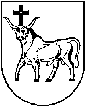 KAUNO MIESTO SAVIVALDYBĖS ADMINISTRACIJOS DIREKTORIUSKAUNO MIESTO SAVIVALDYBĖS ADMINISTRACIJOS DIREKTORIUSKAUNO MIESTO SAVIVALDYBĖS ADMINISTRACIJOS DIREKTORIUSĮSAKYMASĮSAKYMASĮSAKYMASDĖL KAUNO MIESTO SAVIVALDYBĖS ADMINISTRACIJOS DIREKTORIAUS 2020 M. LAPKRIČIO 9 D. ĮSAKYMO NR. A-3567 „DĖL COVID-19 LIGOS (KORONAVIRUSO INFEKCIJOS) PLITIMĄ MAŽINANČIŲ PRIEMONIŲ PREZIDENTO VALDO ADAMKAUS GIMNAZIJOS 1A, 2A IR 2B KLASĖMS NUSTATYMO“ PAKEITIMODĖL KAUNO MIESTO SAVIVALDYBĖS ADMINISTRACIJOS DIREKTORIAUS 2020 M. LAPKRIČIO 9 D. ĮSAKYMO NR. A-3567 „DĖL COVID-19 LIGOS (KORONAVIRUSO INFEKCIJOS) PLITIMĄ MAŽINANČIŲ PRIEMONIŲ PREZIDENTO VALDO ADAMKAUS GIMNAZIJOS 1A, 2A IR 2B KLASĖMS NUSTATYMO“ PAKEITIMODĖL KAUNO MIESTO SAVIVALDYBĖS ADMINISTRACIJOS DIREKTORIAUS 2020 M. LAPKRIČIO 9 D. ĮSAKYMO NR. A-3567 „DĖL COVID-19 LIGOS (KORONAVIRUSO INFEKCIJOS) PLITIMĄ MAŽINANČIŲ PRIEMONIŲ PREZIDENTO VALDO ADAMKAUS GIMNAZIJOS 1A, 2A IR 2B KLASĖMS NUSTATYMO“ PAKEITIMO2020 m. lapkričio 13 d.  Nr. A-36492020 m. lapkričio 13 d.  Nr. A-36492020 m. lapkričio 13 d.  Nr. A-3649KaunasKaunasKaunasAdministracijos direktoriusVilius Šiliauskas